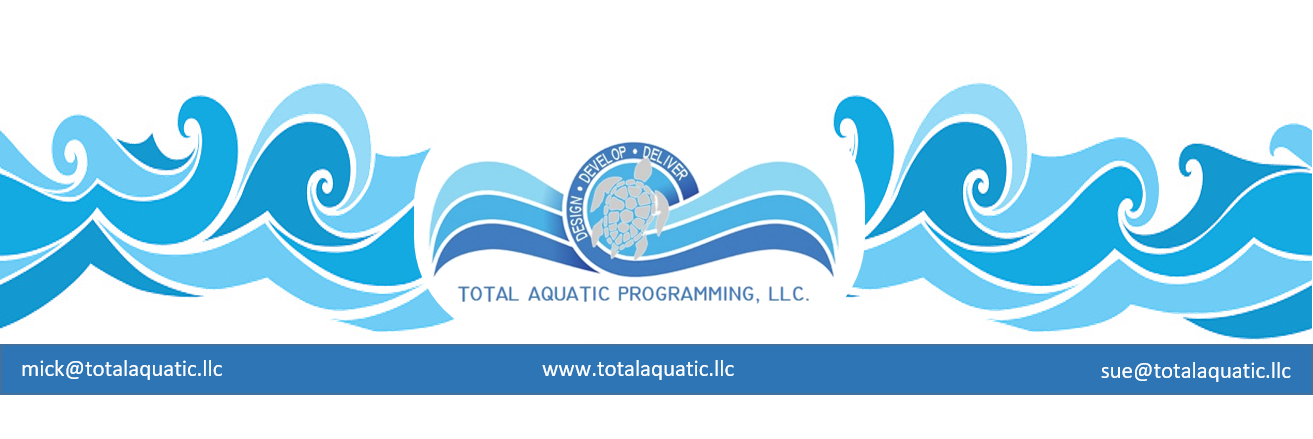 Some of the things that have to be considered are:What is the capital investment limits for the project? What are the demographics the facility will serve?What are the geographic particulars for your area?Is this a phased project or will it be “what you see is what you get”?Do you need some pools indoors and some pools outdoors?What are your design team’s limitations?What are your local code restrictions?For example:  If you decide on a steel building for the natatorium, the basic operational cost over the first 20 years may be $7.7 million total with a $3.7 million cost to maintain and upgrade over that period of 20 years.  Compare that to a Monolithic Concrete Dome structure which – over the same period of time – should have a basic operational cost of $4.4 million with a $2.2 million cost to maintain and upgrade. Compare $11.4 million to $6.6 million and you be the judge.  Can you afford to build it and operate it?  SERG temporary structure >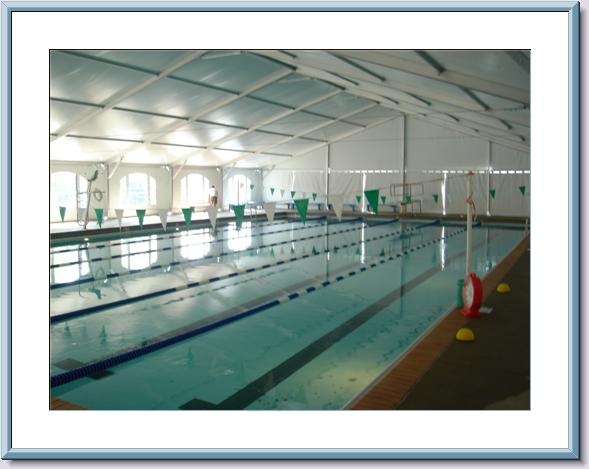 Universal arch. membrane structure >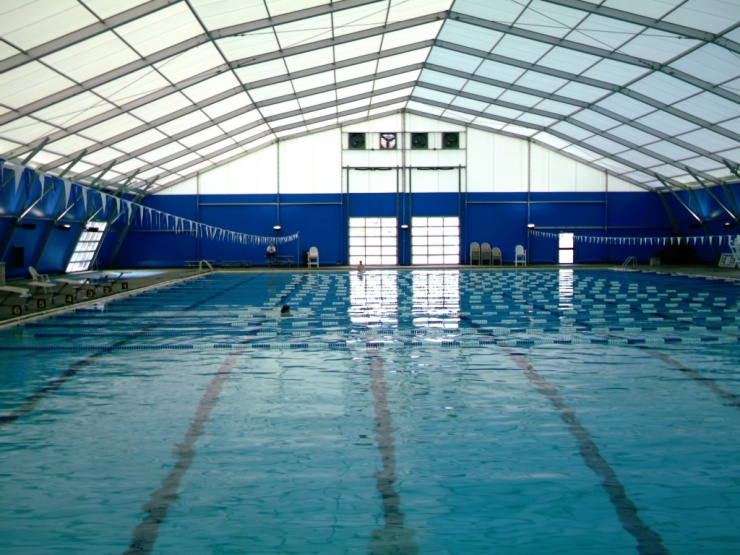 Pre-engineered steel structures >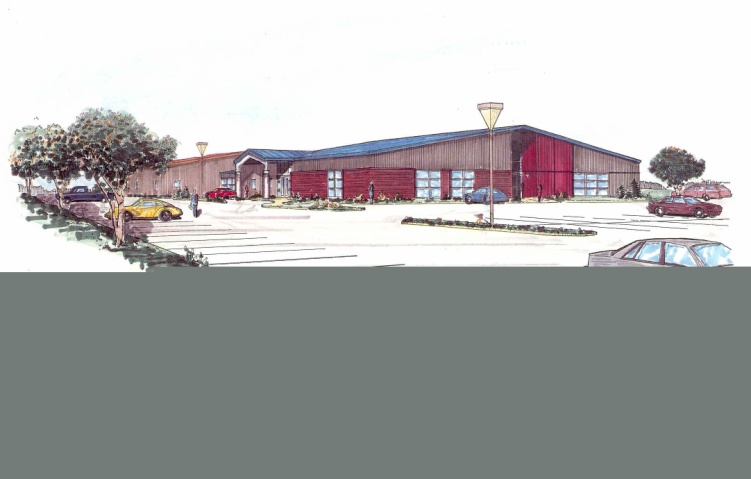 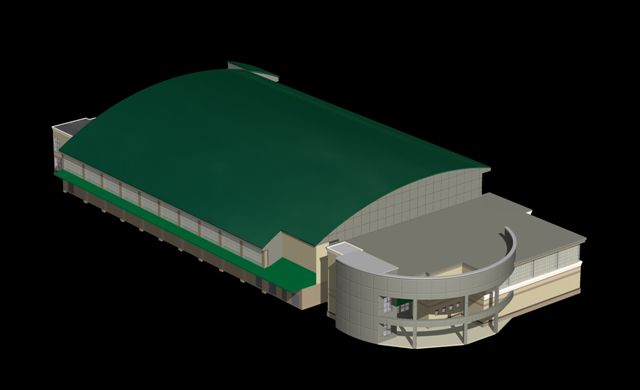 Brick – concrete – structure >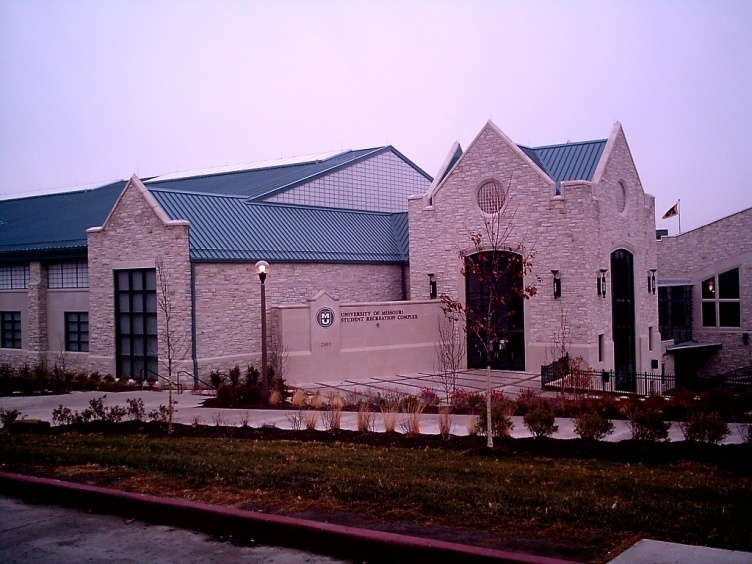 Monolithic Concrete Dome structure >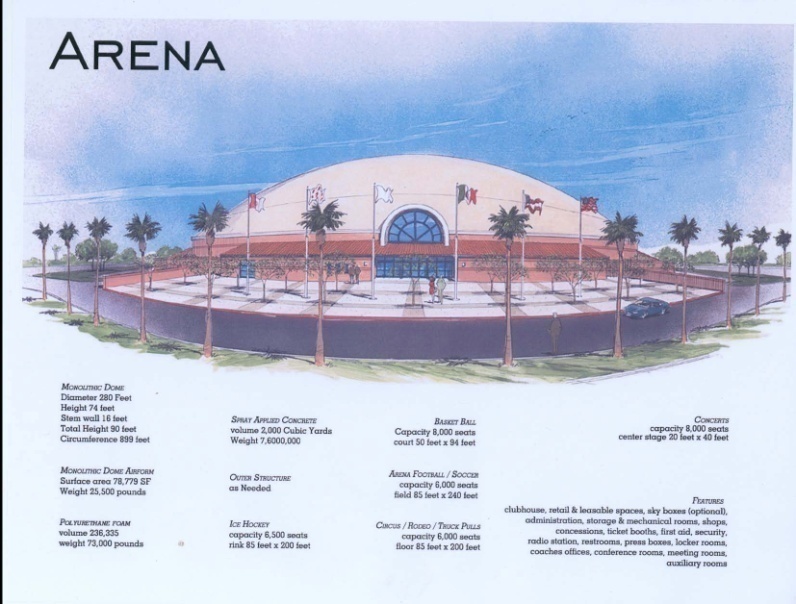 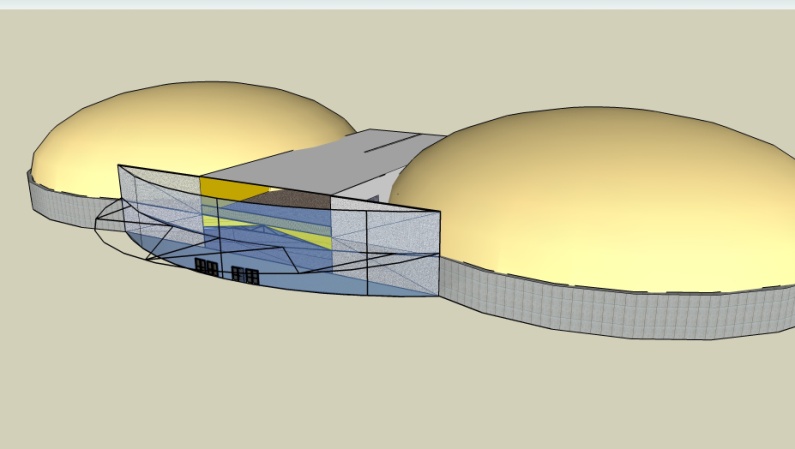 Building comparisons– PVC  membrane  seasonal  buildingUniversal architectural membrane permanent bldg.Pre-engineer Steel buildingBrick – block – concrete panel  type buildingMonolithic Concrete Dome buildingBuilding removable for summer use to make pool outdoorsYESNONONONOBuilding insulation estimate in R-factor510202560+Building life span under normal conditions – in years12153040+100+Cost to insure for replacementMedHighMedHighMedMedVeryLowWind resistance – Storm – Tornado - Hurricane70 MPH70MPH90MPH90MPH150MPH+Earthquake resistantModerateModerateLowLowHigh++Snow load on roof – tolerances for weightLowLowMedMedHighHigh++Ultra Violet deterioration resistantLowLowMedMedHighHigh++Cost to operate expressed in $ per square ft. per year. – Utilities rural$16$14$12$10$3Cost to repair  (upkeep) expressed in cents per square ft. per year $.10$.20$.50$.40$.10Time to construct building10 days4 weeks3-6 mth6-8 + mth2 mthsIs the building leasable YESYESNONONOEsthetics – scaled on 1-10  (a10 being highest) - (very subjective)346+910Cost to build expressed in $ per square ft. – Rural estimate$15$35$145+$250++$125HVAC original equipment costMedHighMedHighMedMedLowDesign cost – fees and servicesLowLowMedHighMedType of buildingType of building32,000 sq.ftBuilding Annual OperationalAnnual OperationalCostCost - 4 seasons climateCost - 4 seasons climateCost - 4 seasons climatePVC Membrane seasonal building PVC Membrane seasonal building PVC Membrane seasonal building convertible to outdoors in summerconvertible to outdoors in summerconvertible to outdoors in summerconvertible to outdoors in summer$640,000 $608,000 Arch.Membrane permanent buildingArch.Membrane permanent buildingArch.Membrane permanent buildingArch.Membrane permanent building$1,120,000 $512,000 Pre-engineered steel buildingPre-engineered steel buildingPre-engineered steel building$4,640,000 $384,000 Monolithic Concrete Dome buildingMonolithic Concrete Dome buildingMonolithic Concrete Dome buildingMonolithic Concrete Dome building$3,900,000 $224,000 